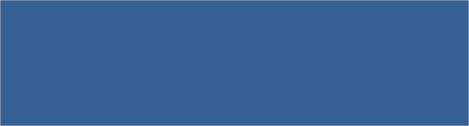 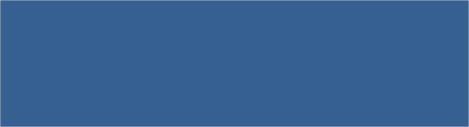 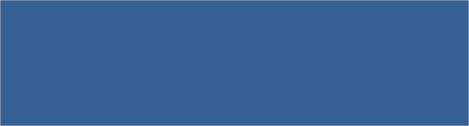 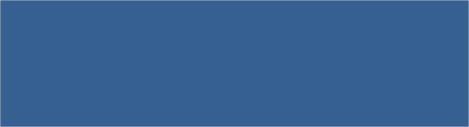 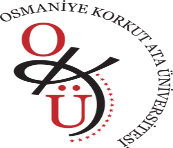 T.C.OSMANİYE KORKUT ATA ÜNİVERSİTESİ SAĞLIK BİLİMLERİ FAKÜLTESİÖĞRENCİ DEĞİŞİM PROGRAMLARI İŞLEMLERİ İŞ AKIŞ SÜRECİT.C.OSMANİYE KORKUT ATA ÜNİVERSİTESİ SAĞLIK BİLİMLERİ FAKÜLTESİÖĞRENCİ DEĞİŞİM PROGRAMLARI İŞLEMLERİ İŞ AKIŞ SÜRECİT.C.OSMANİYE KORKUT ATA ÜNİVERSİTESİ SAĞLIK BİLİMLERİ FAKÜLTESİÖĞRENCİ DEĞİŞİM PROGRAMLARI İŞLEMLERİ İŞ AKIŞ SÜRECİDoküman No :SBF.İŞ.İK.25 İlk Yayın Tarihi :Revizyon Tarihi: 12.09.2022 Revize No :Sayfa :Faaliyet İle İlgili Mevzuat:1.Osmaniye Korkut Ata Üniversitesi Önlisans ve Lisans Eğitim Öğretim YönetmeliğiOsmaniye Korkut Ata Üniversitesi Önlisans ve Lisans Eğitim Öğretim YönetmeliğiFaaliyet İle İlgili Mevzuat:Faaliyet İle İlgili Mevzuat:Faaliyet İle İlgili Mevzuat:Yapılan İşin Süresi:15 İş günü15 İş günü15 İş günü15 İş günüSorumlu Personelİş Akış Şemasıİş Akış ŞemasıGörev ve Sorumluluklar(Faaliyetler-Açıklamalar)Görev ve Sorumluluklar(Faaliyetler-Açıklamalar)MemurDış İlişkiler Biriminin Değişim Programlarından yararlanmak isteyen öğrencinin evraklarını göndermesi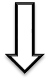 Değişim Programlarından yararlanacak öğrencilerin durumlarının Bölüm Kurulunda değerlendirilerek karar alınması ve alınan kararın Dekanlığa gönderilmesi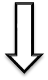 Bölüm Kurulu Kararı ve belgelerin Fakülte Yönetim Kurulunda görüşülerek karar alınması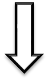 Alınan kararların Dış İlişkiler Birimi veÖğrenci İşleri Daire Başkanlığına gönderilmesiDış İlişkiler Biriminin Değişim Programlarından yararlanmak isteyen öğrencinin evraklarını göndermesiDeğişim Programlarından yararlanacak öğrencilerin durumlarının Bölüm Kurulunda değerlendirilerek karar alınması ve alınan kararın Dekanlığa gönderilmesiBölüm Kurulu Kararı ve belgelerin Fakülte Yönetim Kurulunda görüşülerek karar alınmasıAlınan kararların Dış İlişkiler Birimi veÖğrenci İşleri Daire Başkanlığına gönderilmesi* Değişim Programlarından yararlanmak isteyen öğrencilerin evrakları, değerlendirilmek üzere Dış İlişkiler Birimi tarafından Fakülte'ye gönderilir.* Değişim Programlarından yararlanmak isteyen öğrencilerin evrakları, değerlendirilmek üzere Dış İlişkiler Birimi tarafından Fakülte'ye gönderilir.Bölüm BaşkanıDış İlişkiler Biriminin Değişim Programlarından yararlanmak isteyen öğrencinin evraklarını göndermesiDeğişim Programlarından yararlanacak öğrencilerin durumlarının Bölüm Kurulunda değerlendirilerek karar alınması ve alınan kararın Dekanlığa gönderilmesiBölüm Kurulu Kararı ve belgelerin Fakülte Yönetim Kurulunda görüşülerek karar alınmasıAlınan kararların Dış İlişkiler Birimi veÖğrenci İşleri Daire Başkanlığına gönderilmesiDış İlişkiler Biriminin Değişim Programlarından yararlanmak isteyen öğrencinin evraklarını göndermesiDeğişim Programlarından yararlanacak öğrencilerin durumlarının Bölüm Kurulunda değerlendirilerek karar alınması ve alınan kararın Dekanlığa gönderilmesiBölüm Kurulu Kararı ve belgelerin Fakülte Yönetim Kurulunda görüşülerek karar alınmasıAlınan kararların Dış İlişkiler Birimi veÖğrenci İşleri Daire Başkanlığına gönderilmesi* Fakülte öğrencilerin izinli sayılma taleplerini Bölüm Kurullarınca değerlendirilmesi için ilgili Bölüm Başkanlıklarına gönderir.* Fakülte öğrencilerin izinli sayılma taleplerini Bölüm Kurullarınca değerlendirilmesi için ilgili Bölüm Başkanlıklarına gönderir.Fakülte SekreteriDış İlişkiler Biriminin Değişim Programlarından yararlanmak isteyen öğrencinin evraklarını göndermesiDeğişim Programlarından yararlanacak öğrencilerin durumlarının Bölüm Kurulunda değerlendirilerek karar alınması ve alınan kararın Dekanlığa gönderilmesiBölüm Kurulu Kararı ve belgelerin Fakülte Yönetim Kurulunda görüşülerek karar alınmasıAlınan kararların Dış İlişkiler Birimi veÖğrenci İşleri Daire Başkanlığına gönderilmesiDış İlişkiler Biriminin Değişim Programlarından yararlanmak isteyen öğrencinin evraklarını göndermesiDeğişim Programlarından yararlanacak öğrencilerin durumlarının Bölüm Kurulunda değerlendirilerek karar alınması ve alınan kararın Dekanlığa gönderilmesiBölüm Kurulu Kararı ve belgelerin Fakülte Yönetim Kurulunda görüşülerek karar alınmasıAlınan kararların Dış İlişkiler Birimi veÖğrenci İşleri Daire Başkanlığına gönderilmesi* Bölümlerden gelen Bölüm Kurulu Kararı, Fakülte Yönetim Kurulunda değerlendirilerek alınan karar Dış İlişkiler Birimi ve Öğrenci İşleri Daire Başkanlığı’na bildirilir.* Bölümlerden gelen Bölüm Kurulu Kararı, Fakülte Yönetim Kurulunda değerlendirilerek alınan karar Dış İlişkiler Birimi ve Öğrenci İşleri Daire Başkanlığı’na bildirilir.DekanDış İlişkiler Biriminin Değişim Programlarından yararlanmak isteyen öğrencinin evraklarını göndermesiDeğişim Programlarından yararlanacak öğrencilerin durumlarının Bölüm Kurulunda değerlendirilerek karar alınması ve alınan kararın Dekanlığa gönderilmesiBölüm Kurulu Kararı ve belgelerin Fakülte Yönetim Kurulunda görüşülerek karar alınmasıAlınan kararların Dış İlişkiler Birimi veÖğrenci İşleri Daire Başkanlığına gönderilmesiDış İlişkiler Biriminin Değişim Programlarından yararlanmak isteyen öğrencinin evraklarını göndermesiDeğişim Programlarından yararlanacak öğrencilerin durumlarının Bölüm Kurulunda değerlendirilerek karar alınması ve alınan kararın Dekanlığa gönderilmesiBölüm Kurulu Kararı ve belgelerin Fakülte Yönetim Kurulunda görüşülerek karar alınmasıAlınan kararların Dış İlişkiler Birimi veÖğrenci İşleri Daire Başkanlığına gönderilmesi* Bölümlerden gelen Bölüm Kurulu Kararı, Fakülte Yönetim Kurulunda değerlendirilerek alınan karar Dış İlişkiler Birimi ve Öğrenci İşleri Daire Başkanlığı’na bildirilir.* Bölümlerden gelen Bölüm Kurulu Kararı, Fakülte Yönetim Kurulunda değerlendirilerek alınan karar Dış İlişkiler Birimi ve Öğrenci İşleri Daire Başkanlığı’na bildirilir.HazırlayanSistem onayıYürürlük onayı